Informe de gobierno1° de Octubre 2021- 12 de Agosto 2022El centro de Integración de Apoyo a las Mujeres, Ser Mujer, ha trabajado en diferentes estrategias y principios, con el objetivo de garantizar, promover, respetar y proteger el derecho humano a la igualdad entre mujeres y hombres trabajando en lineamientos y mecanismos que nos permitan llegar al cumplimiento de una igualdad sustantiva en los ámbitos públicos y privados, pretendiendo hacer efectivo el derecho de Igualdad Sustantiva entre Mujeres y Hombres mediante la Eliminación de cualquier forma de discriminación , conforme a las primeras disposiciones que se derivan de nuestro Artículo 1° de la Constitución Política de los Estados Unidos Mexicanos y de la Ley de Igualdad entre Hombres y Mujeres bajo los principios de igualdad, la no discriminación y respeto a la dignidad humana. El Gobierno Municipal en conjunto con el Centro de Integración de Apoyo a las Mujeres, Ser Mujer ha trabajado a lo largo de estos meses en fortalecer sus funciones y atribuciones en materia de igualdad y prevención de Violencia, además de diseñar formular y aplicar campañas de sensibilización y concientización en temas de Igualdad y la erradicación de la violencia de género demostrando la importancia de hacer visible a las mujeres de nuestro Municipio, recordándoles su valor pero sobre todo sus derechos.Trabajamos con los grupos más vulnerables de nuestra población brindando una atención psicológica y jurídica, a las usuarias niñas y niños de este municipio, trabajamos capacitando al personal que componen nuestra administración para que desarrollen sus actividades y funciones con una perspectiva de género. Mediante actividades dinámicas hemos ido involucrando a las niñas y niños de nuestro municipio con temas y conceptos que son necesarios comiencen a involucrar en su vida diaria con un principio de Igualdad que estamos seguros que es necesario para erradicar las violencias. Las acciones desde nuestro Centro de Integración de Apoyo a las Mujeres, Ser Mujeres ha llevado acabo las acciones gracias al respaldo del Gobierno Municipal de Cabo Corrientes. 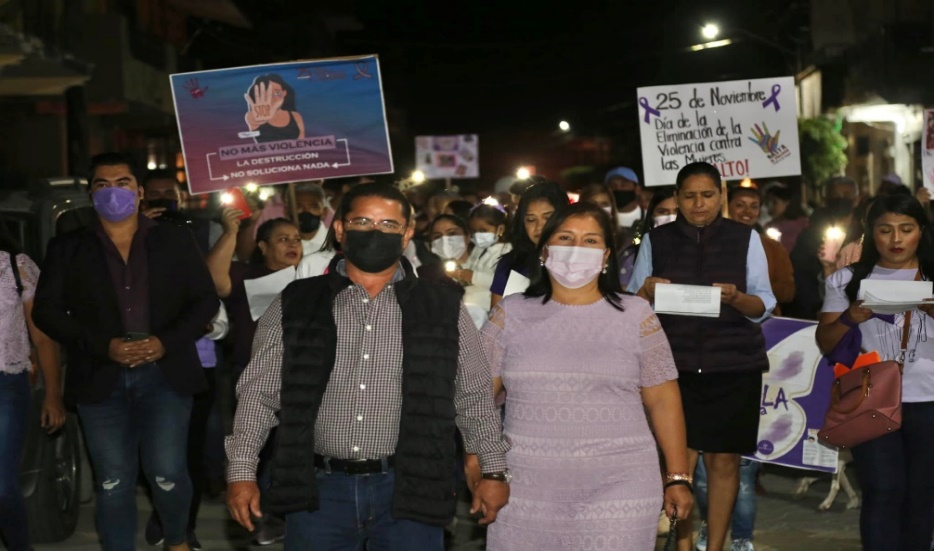 .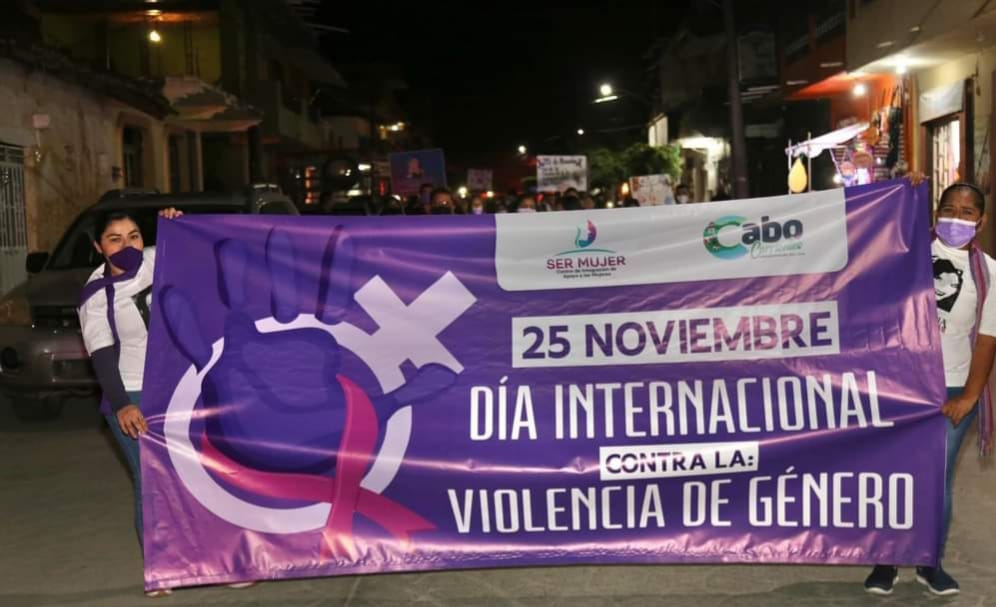 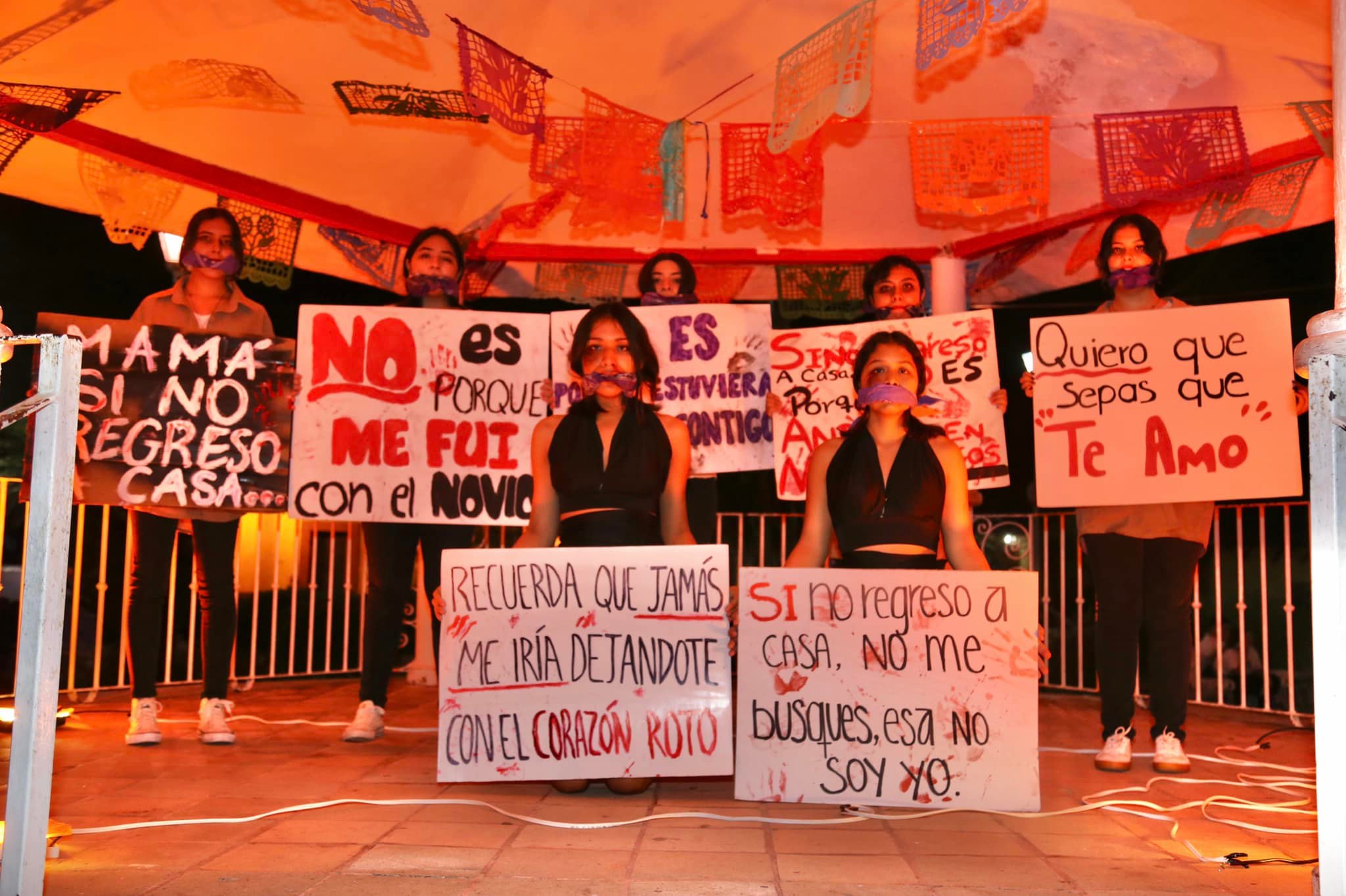 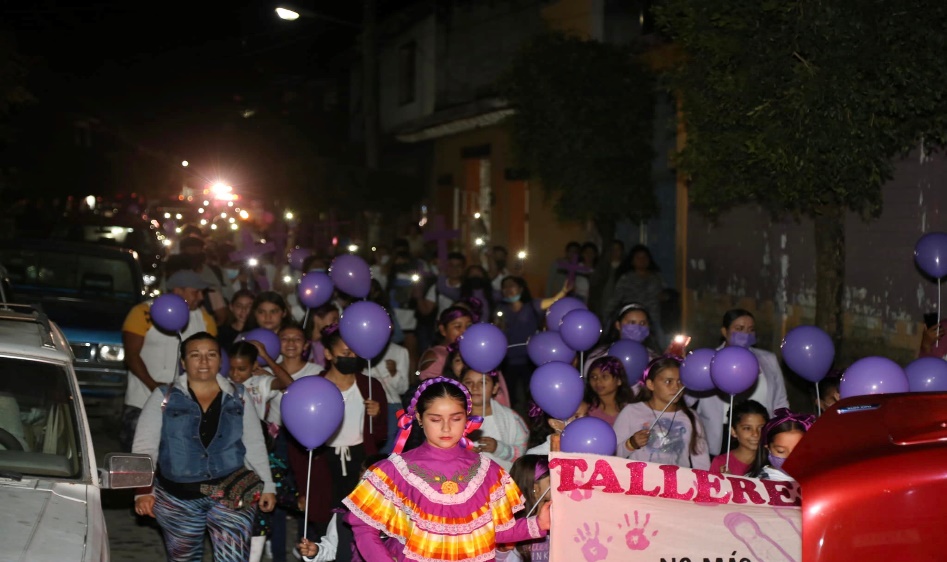 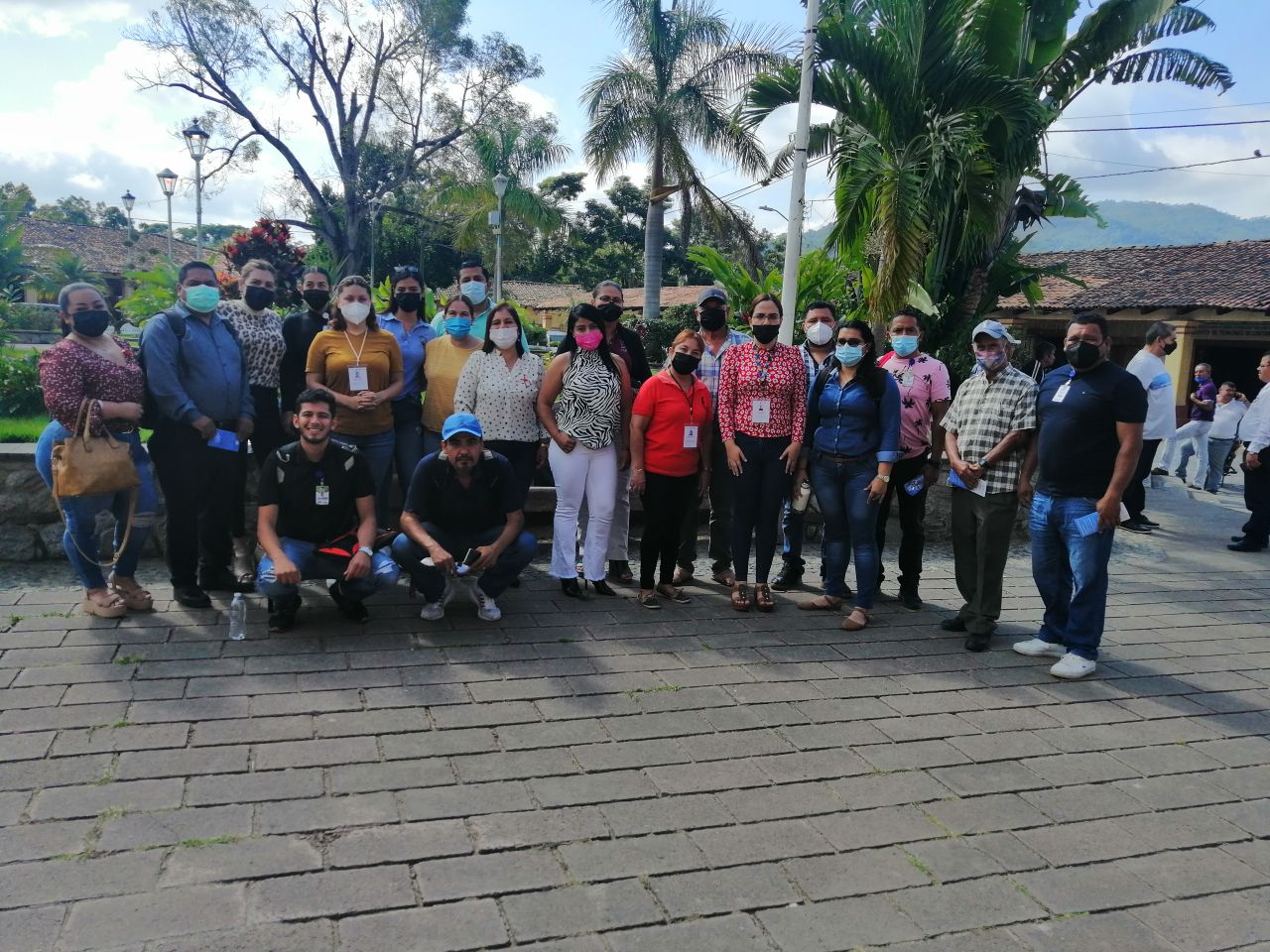 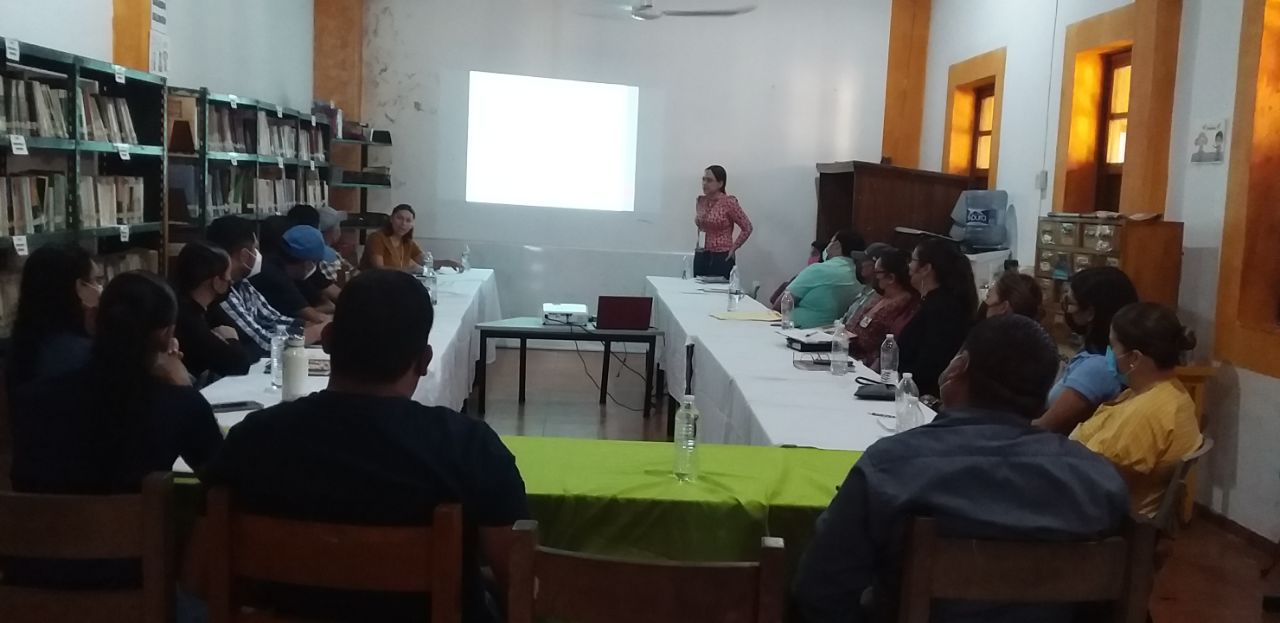 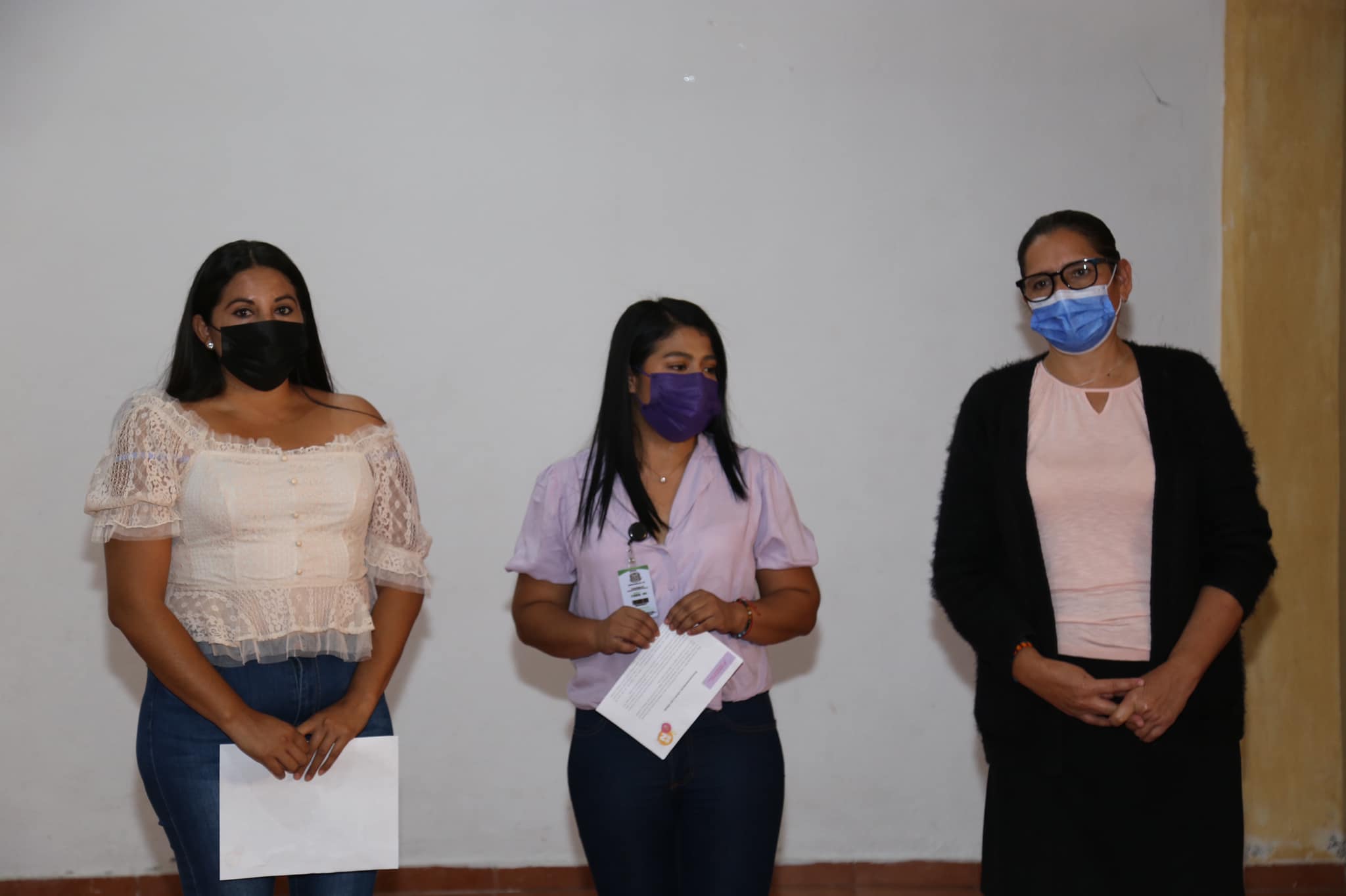 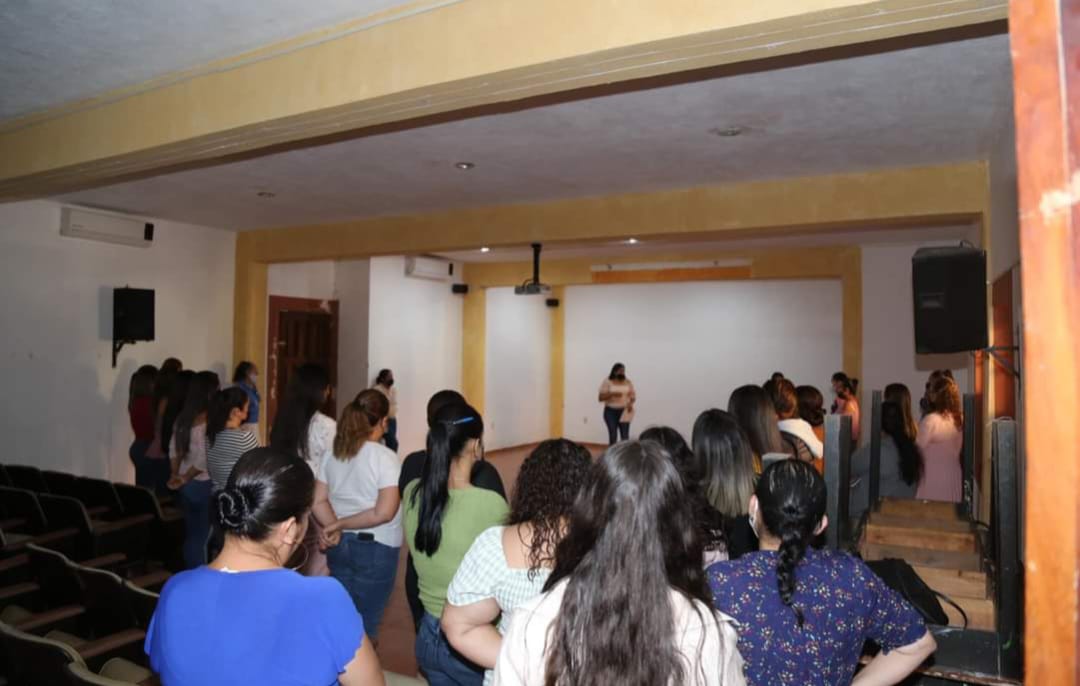 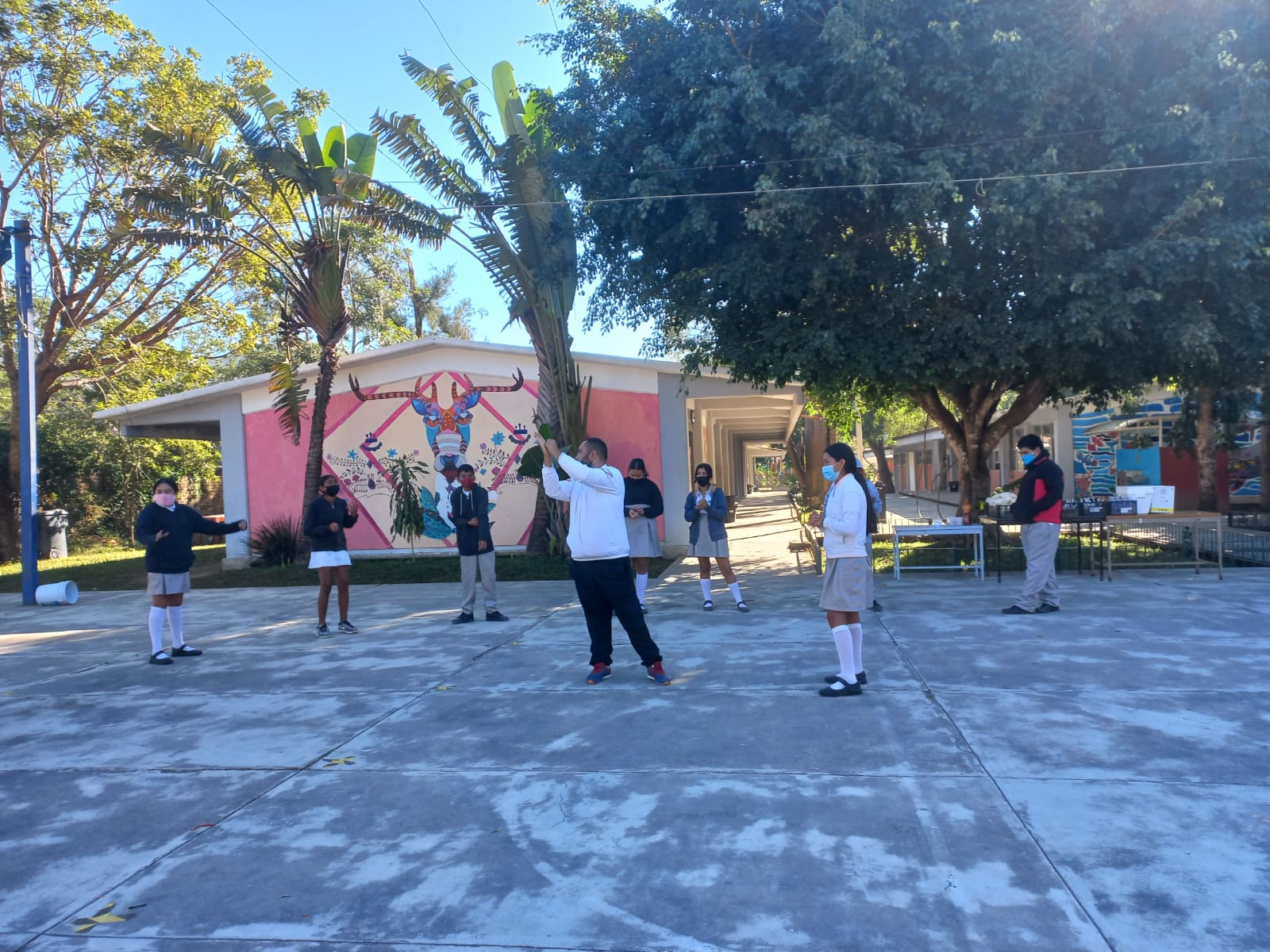 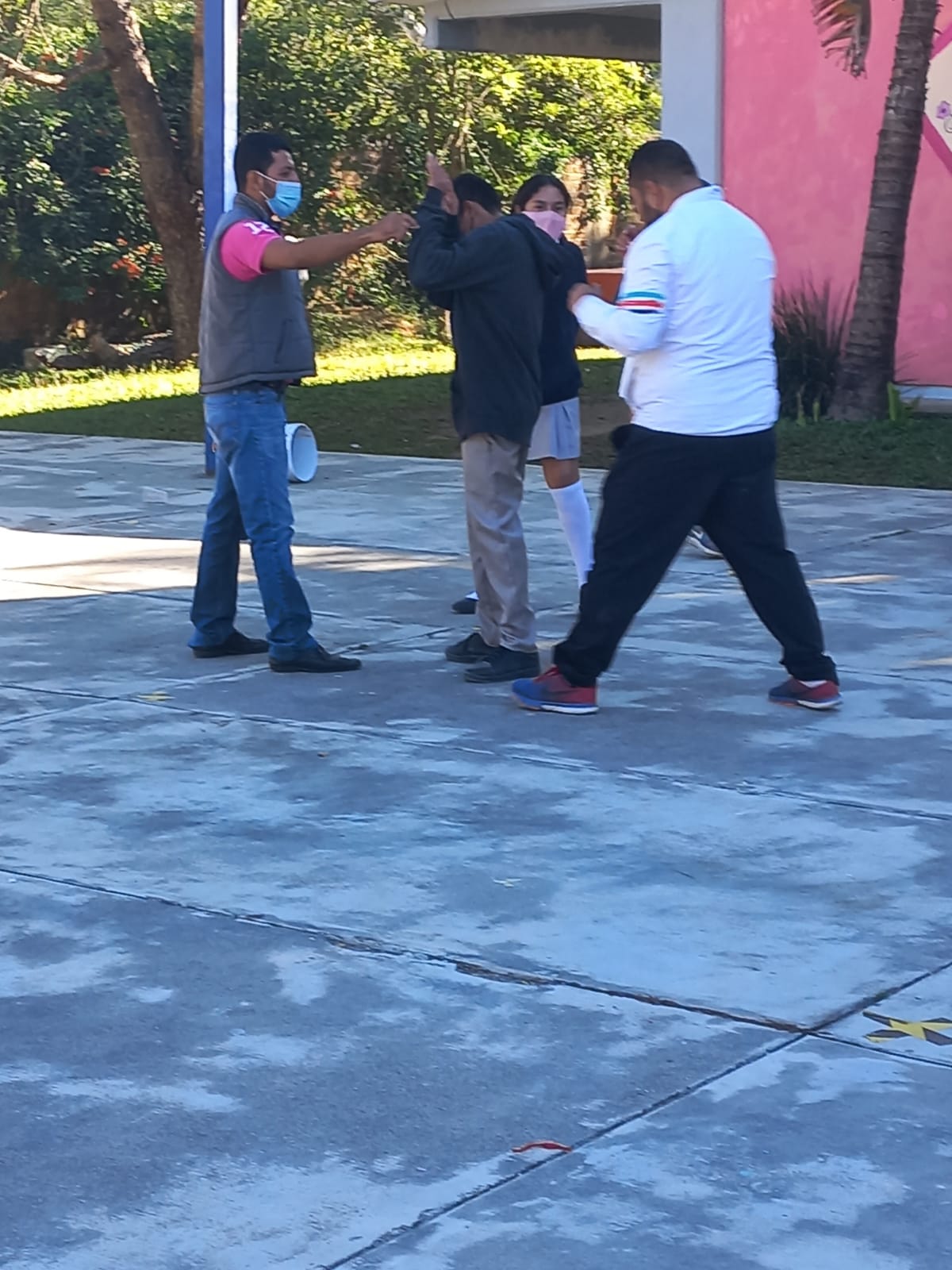 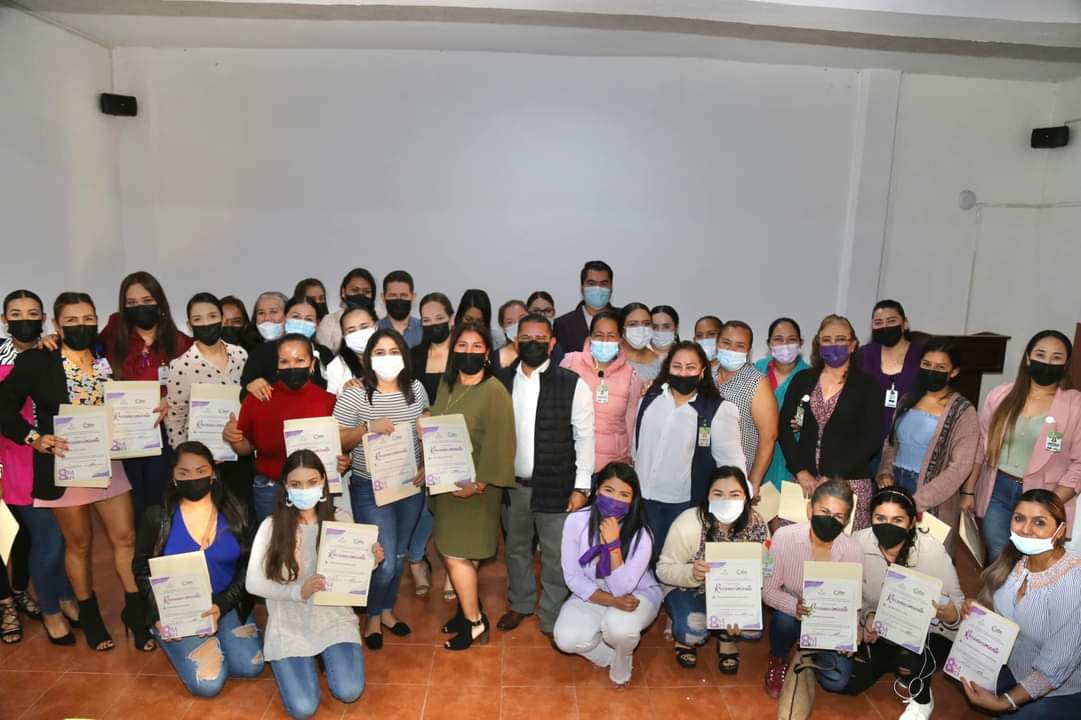 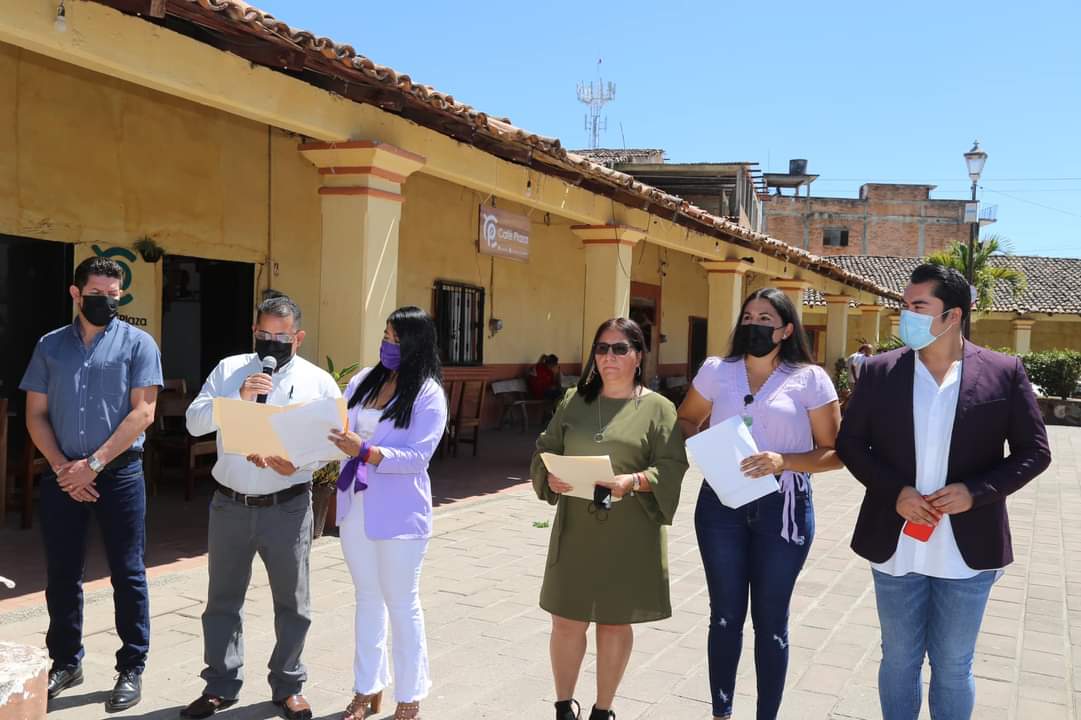 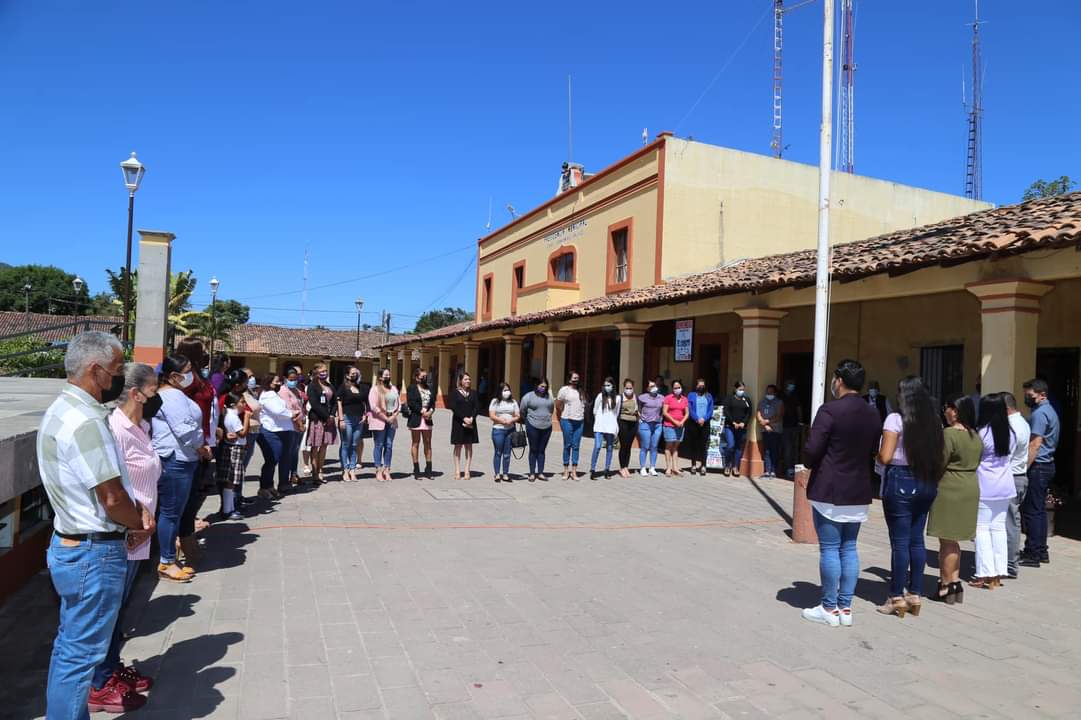 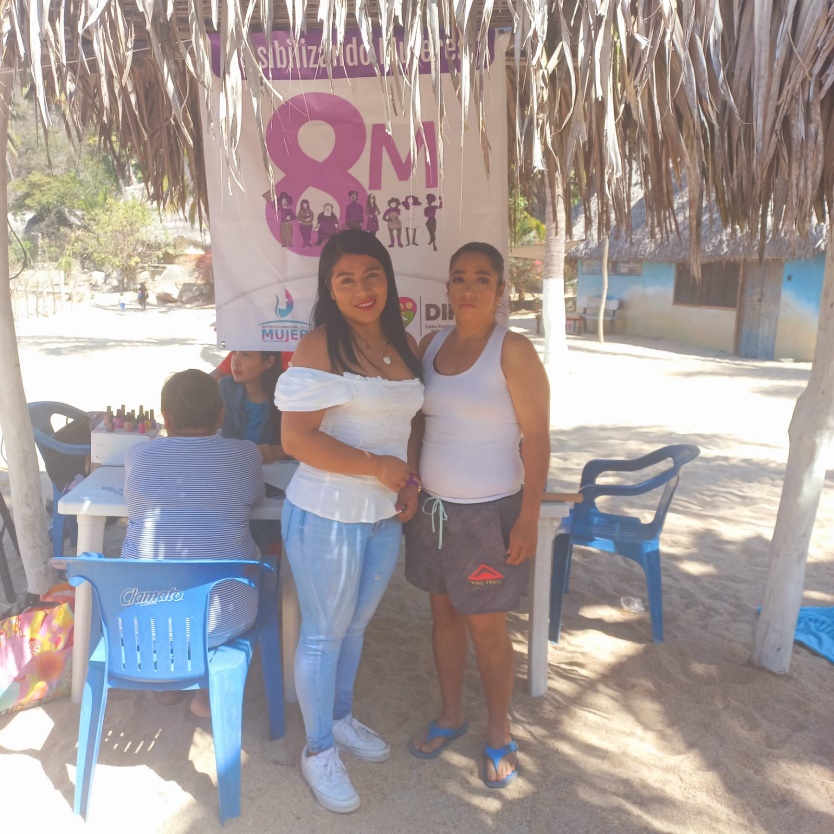 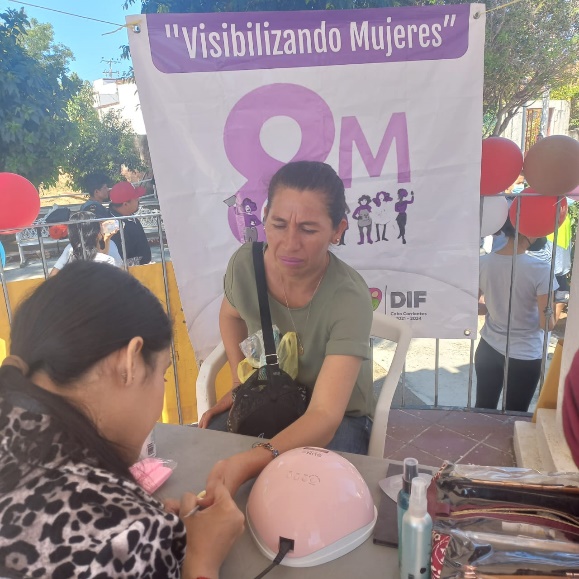 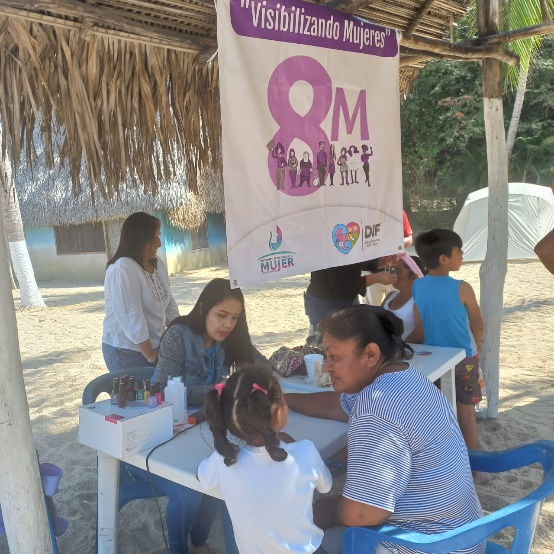 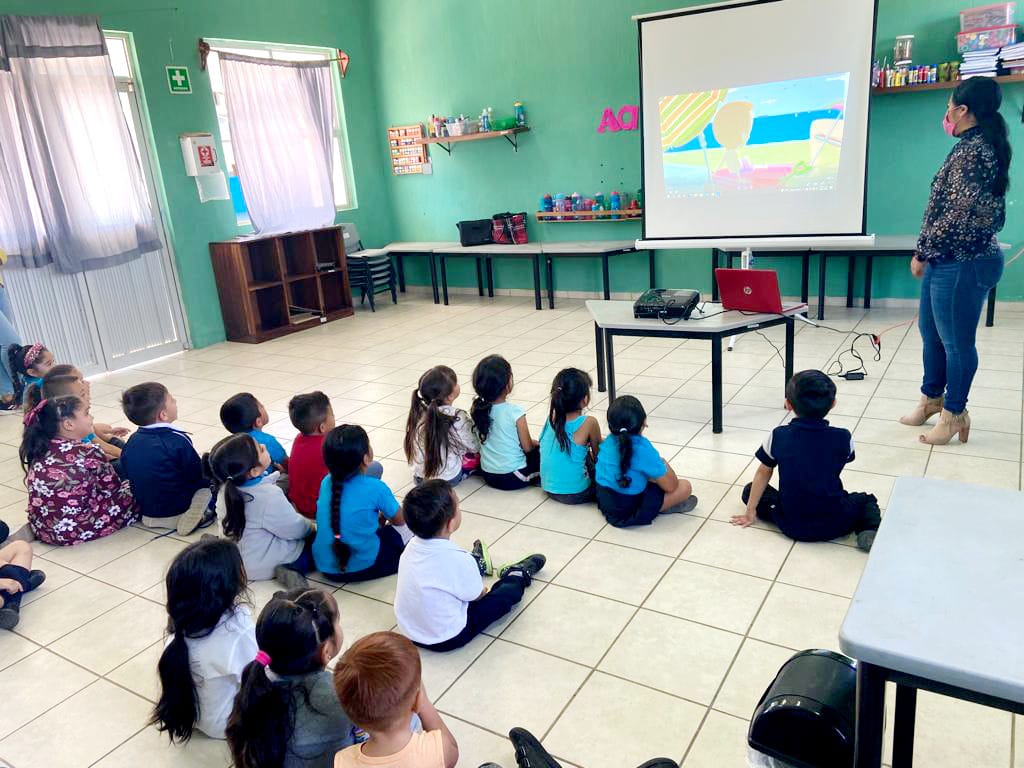 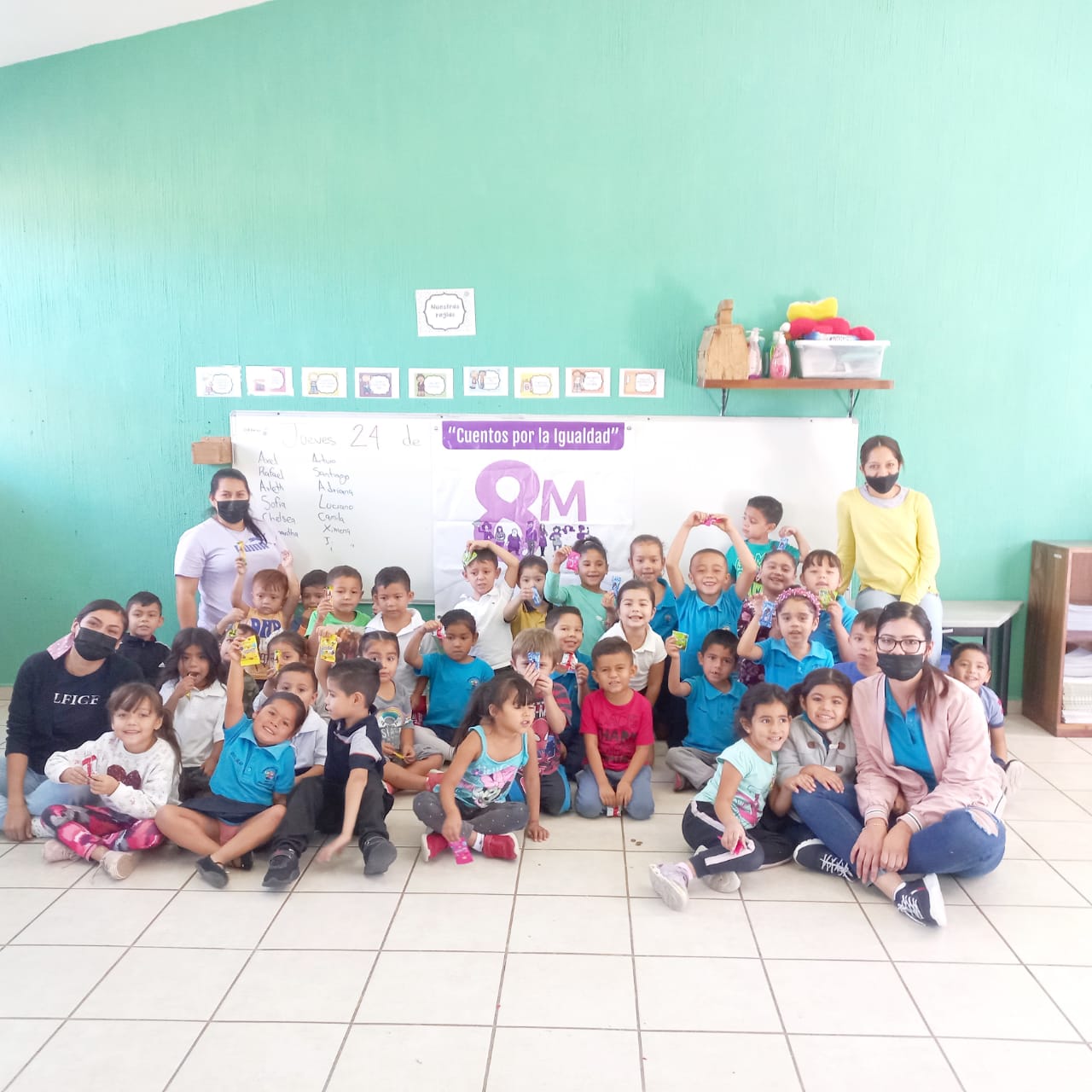 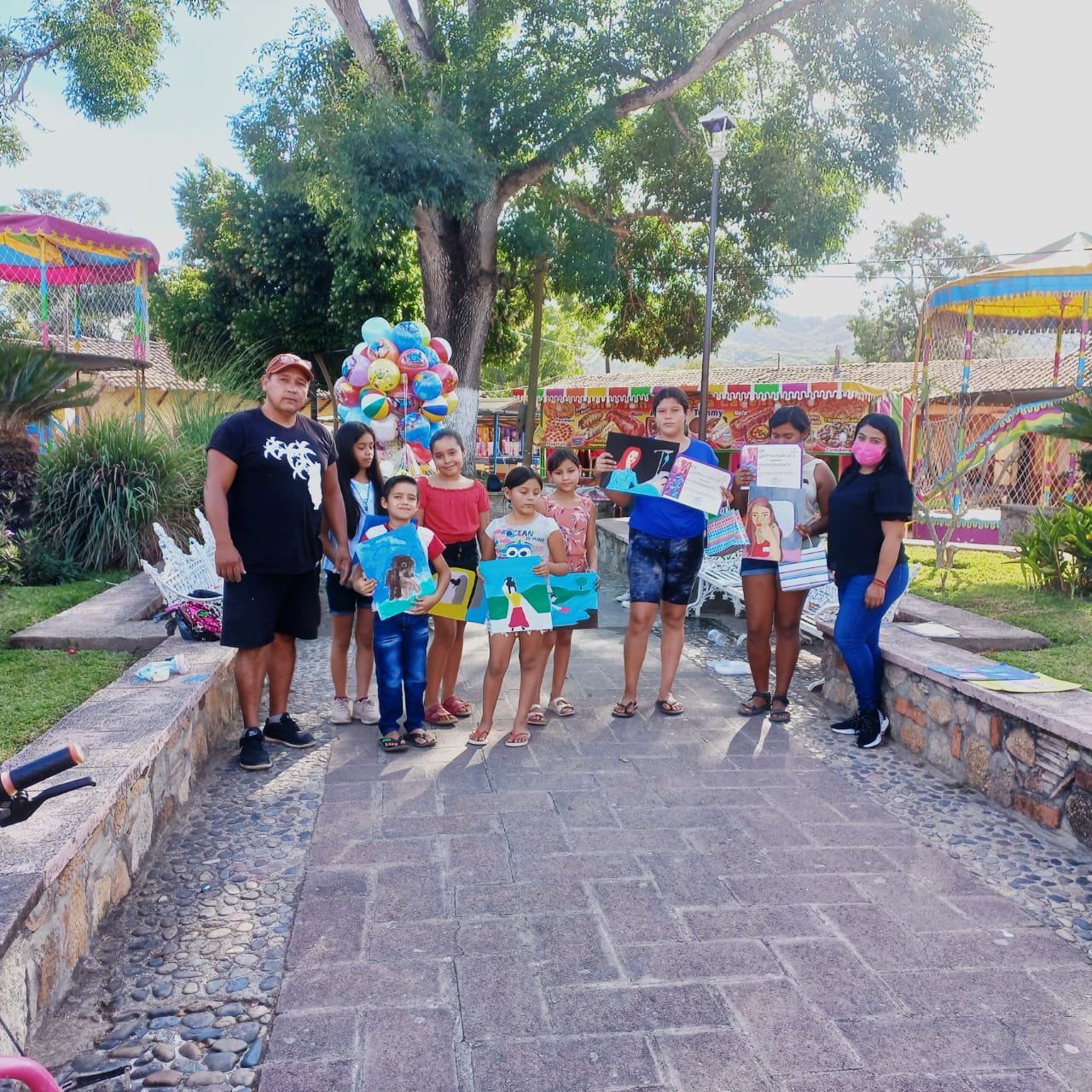 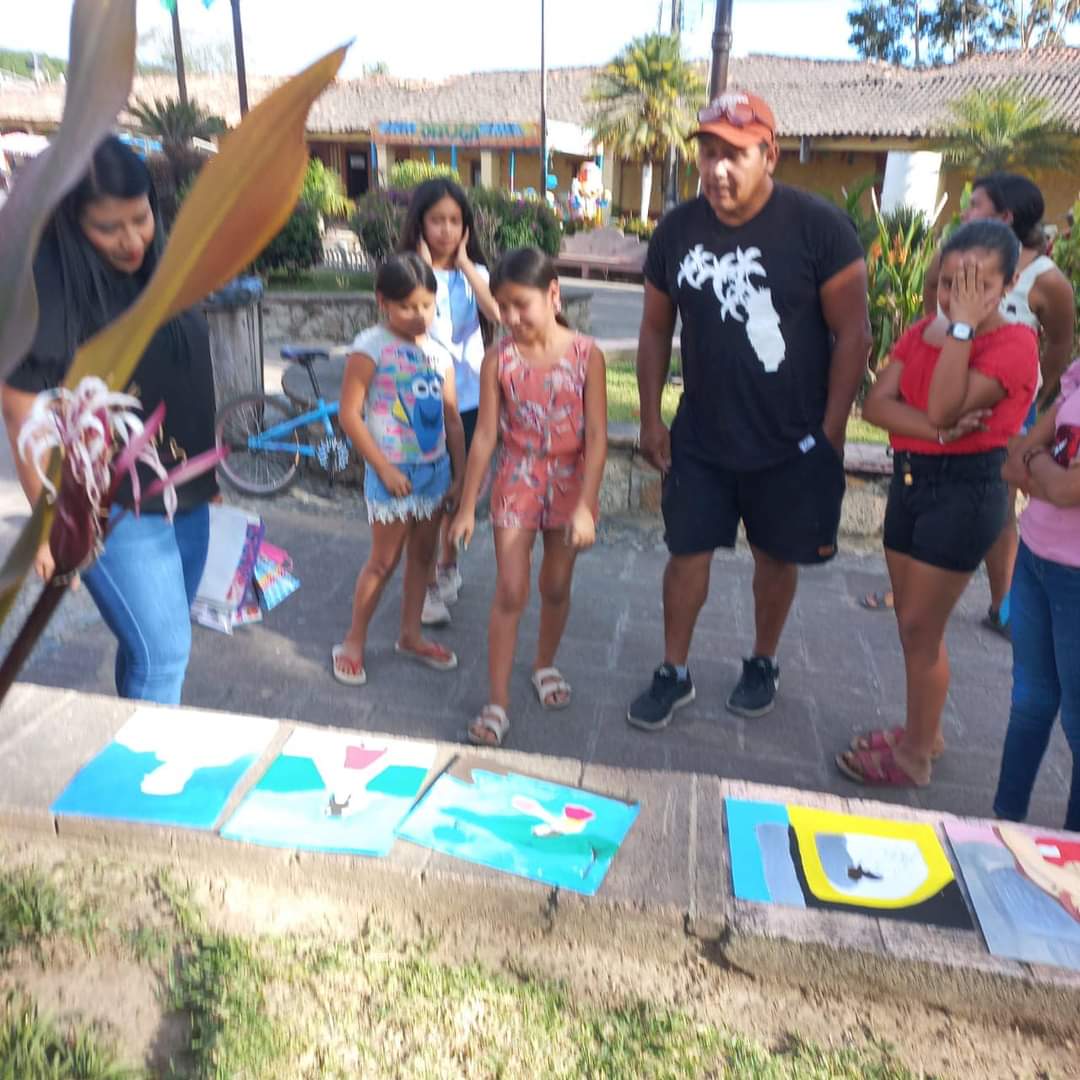 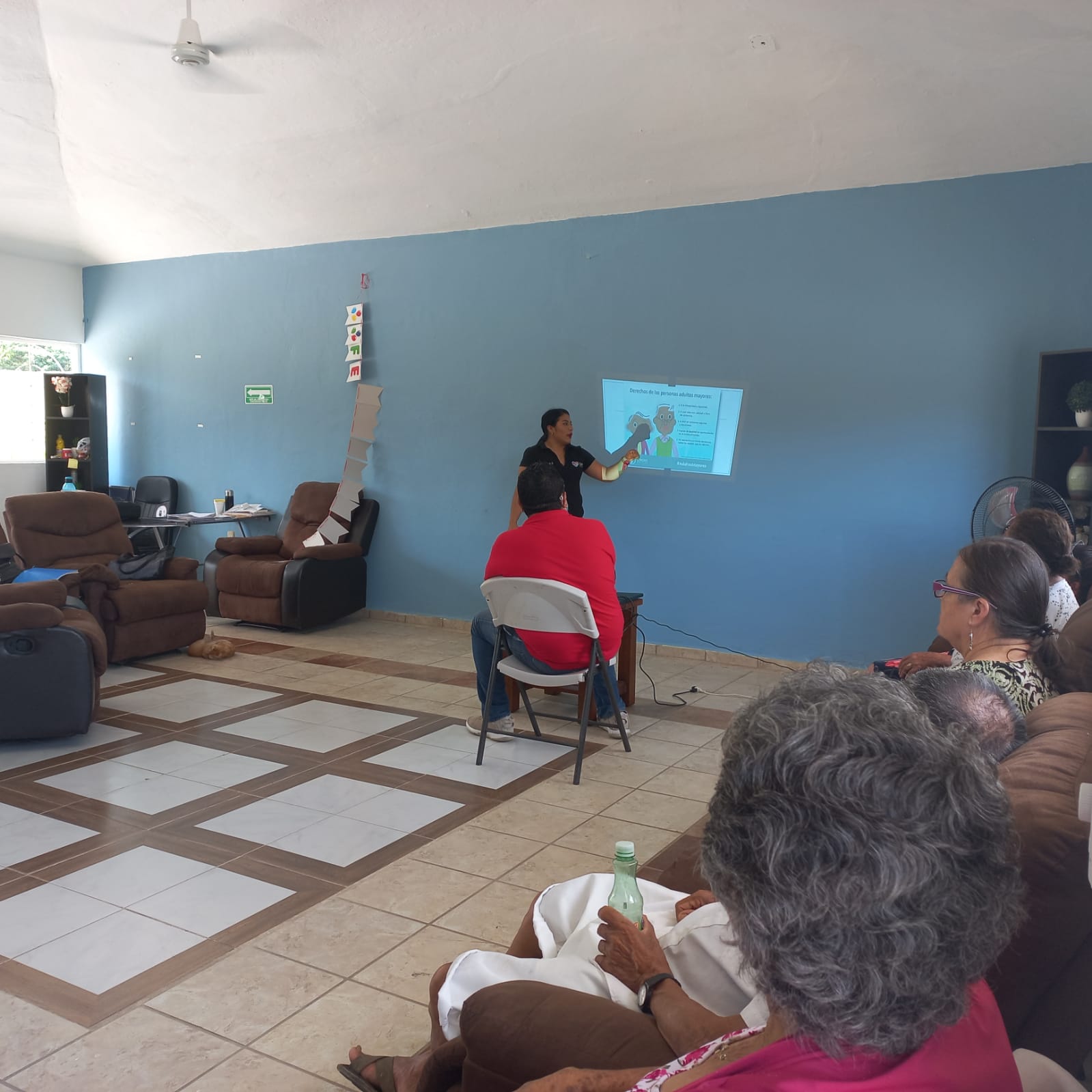 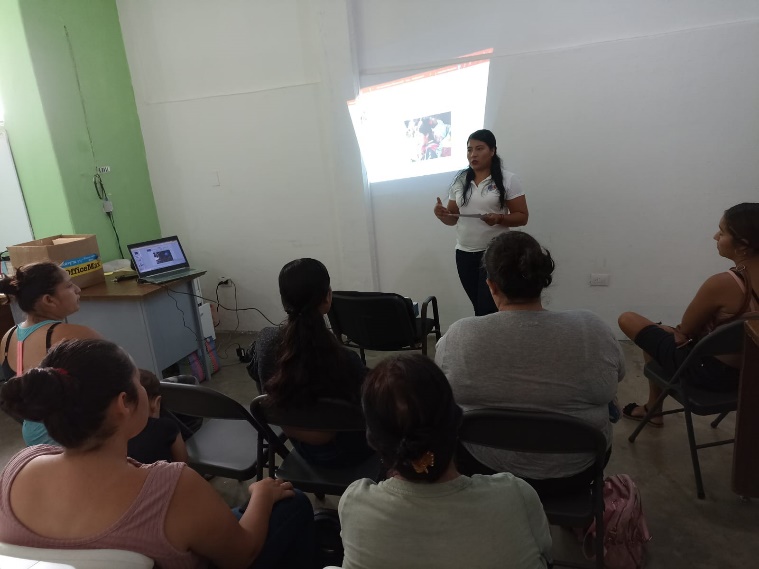 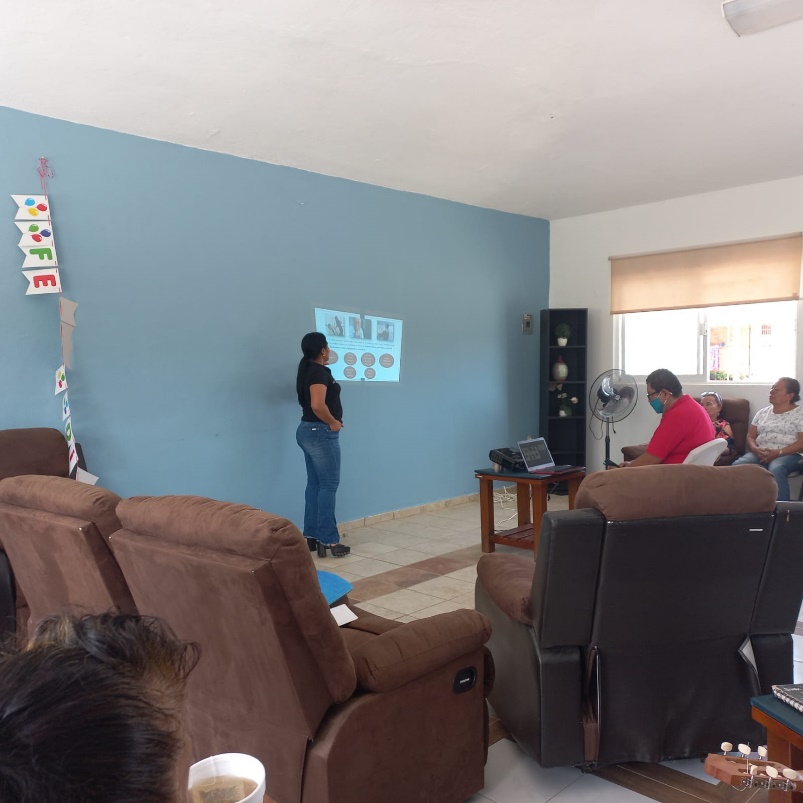 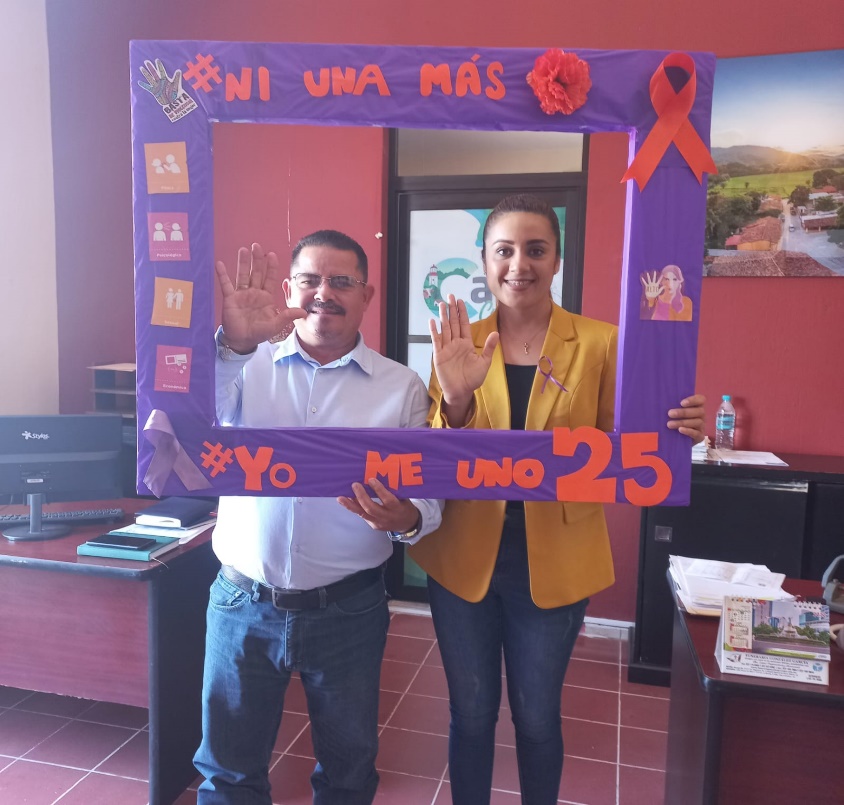 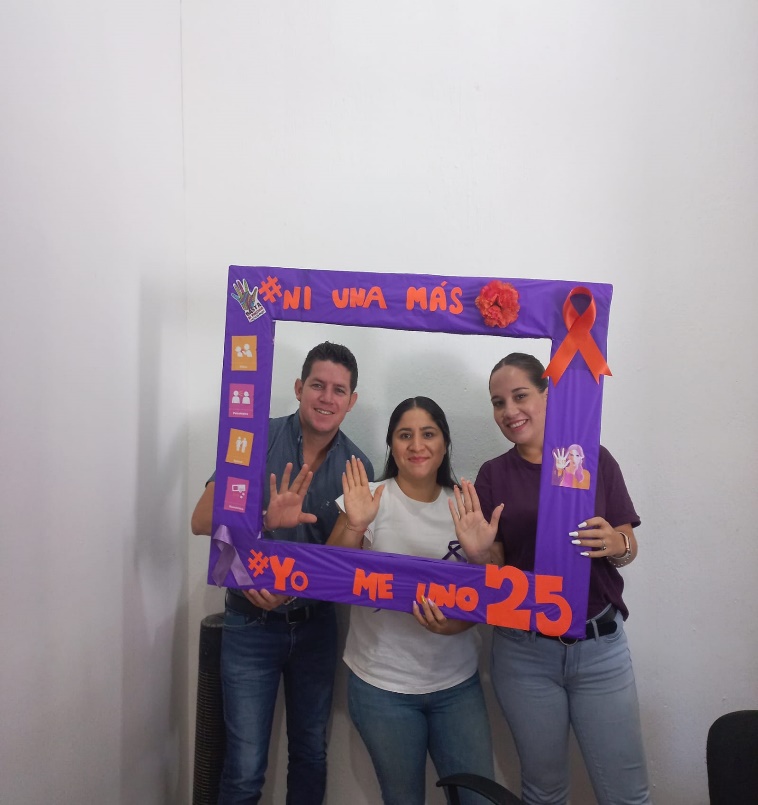 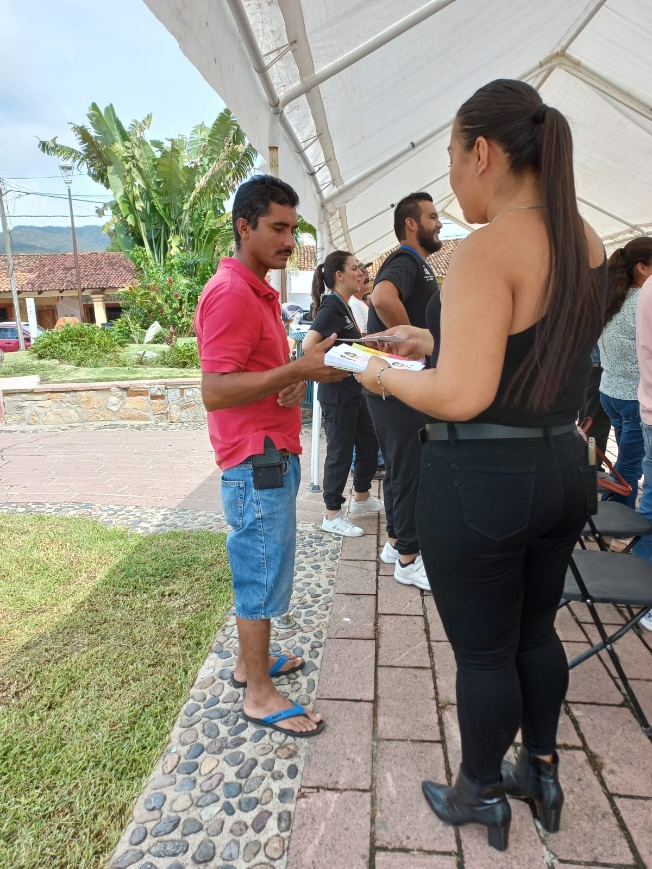 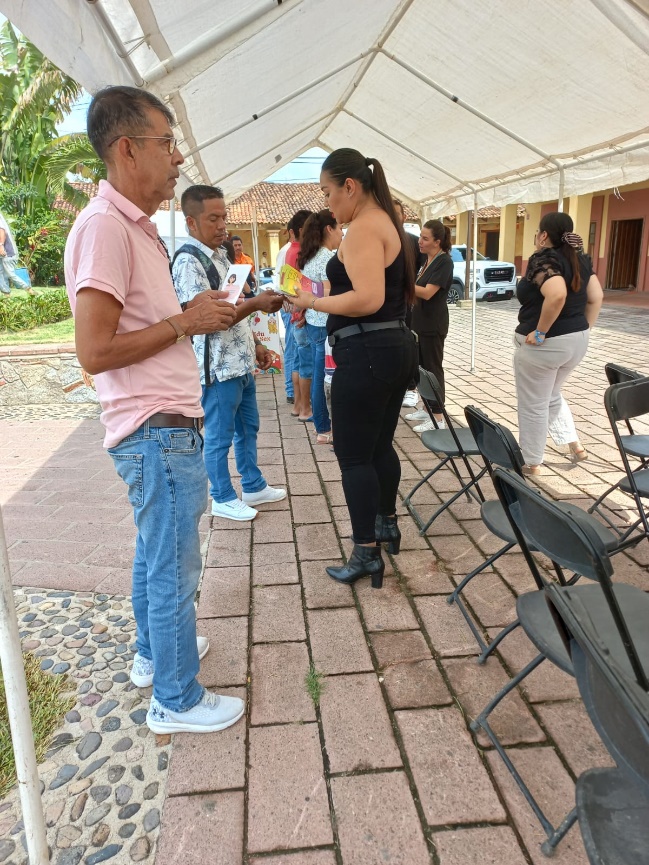 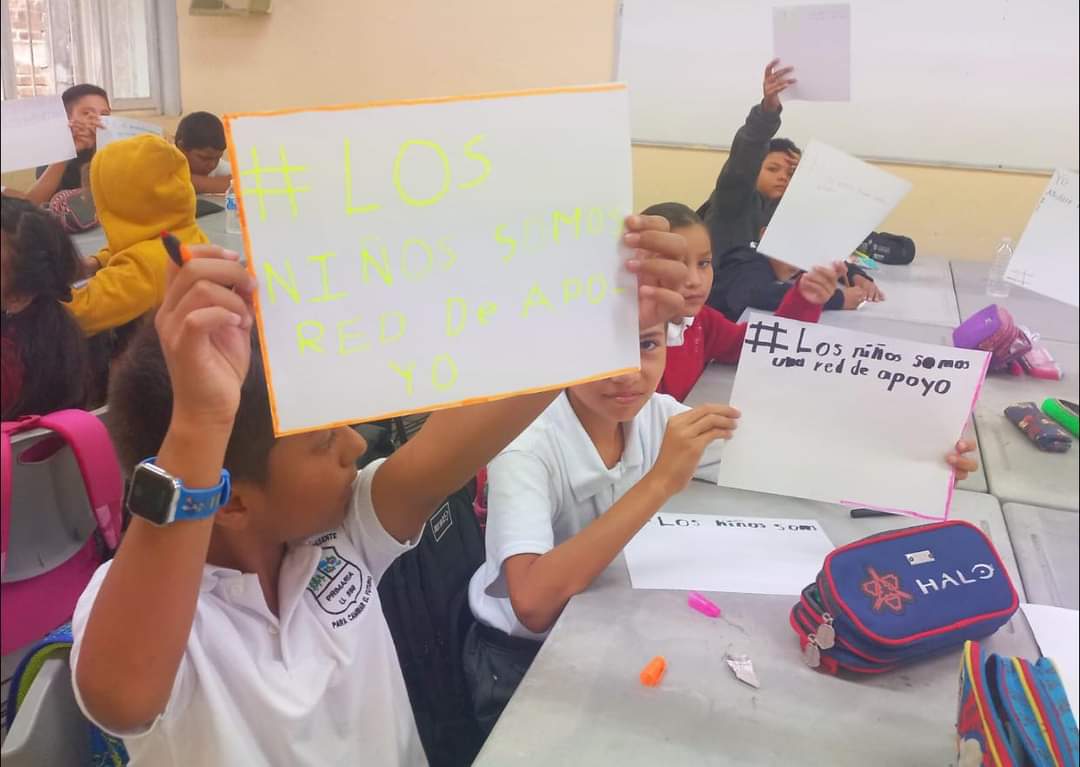 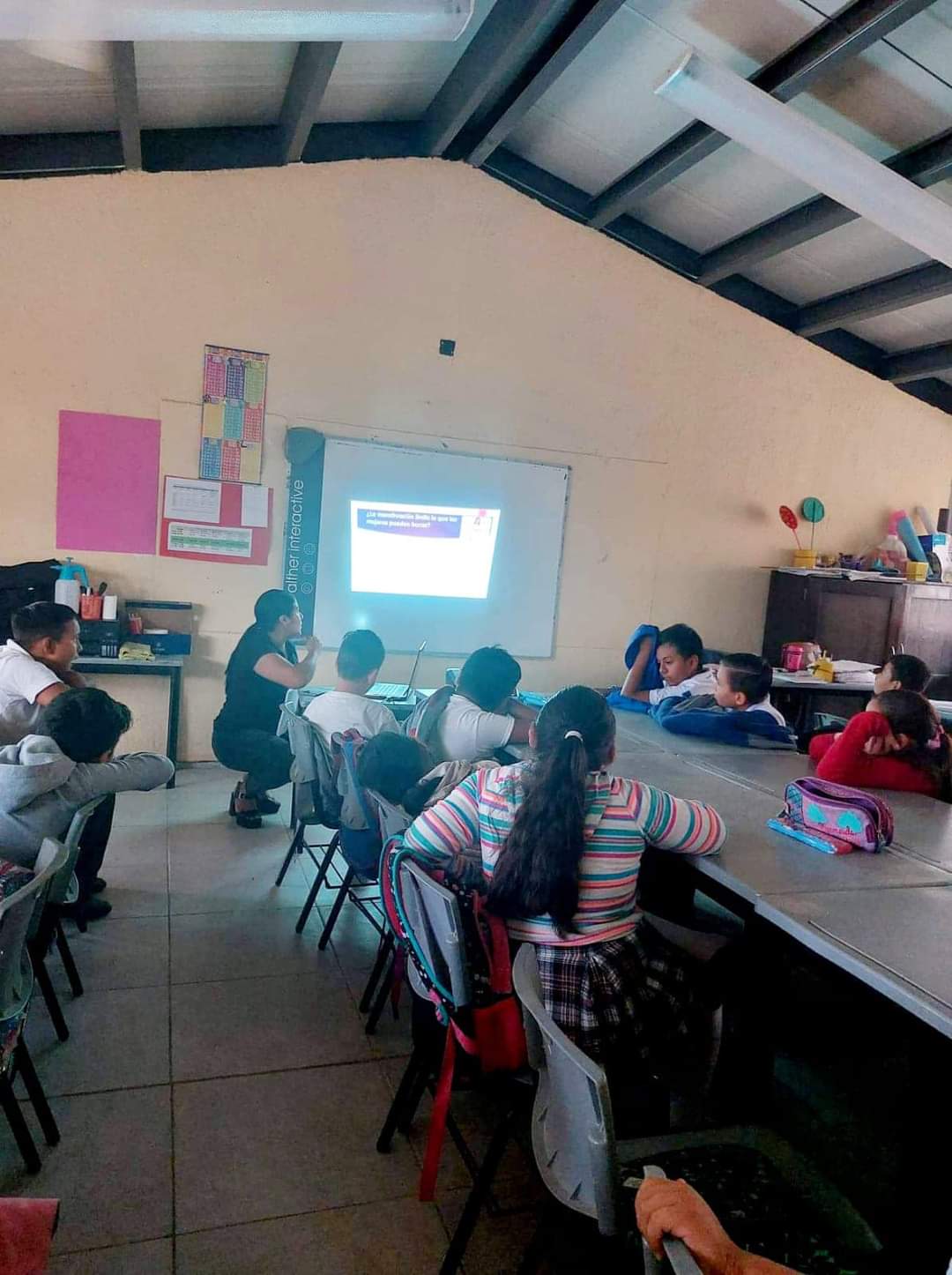 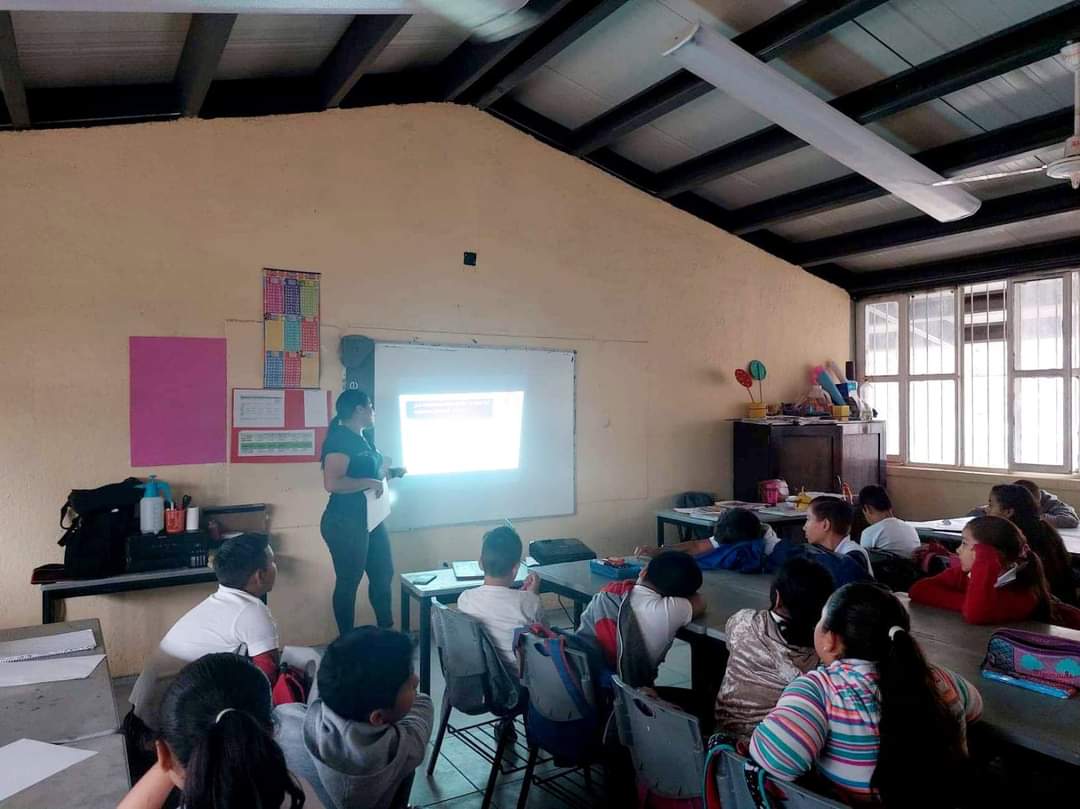 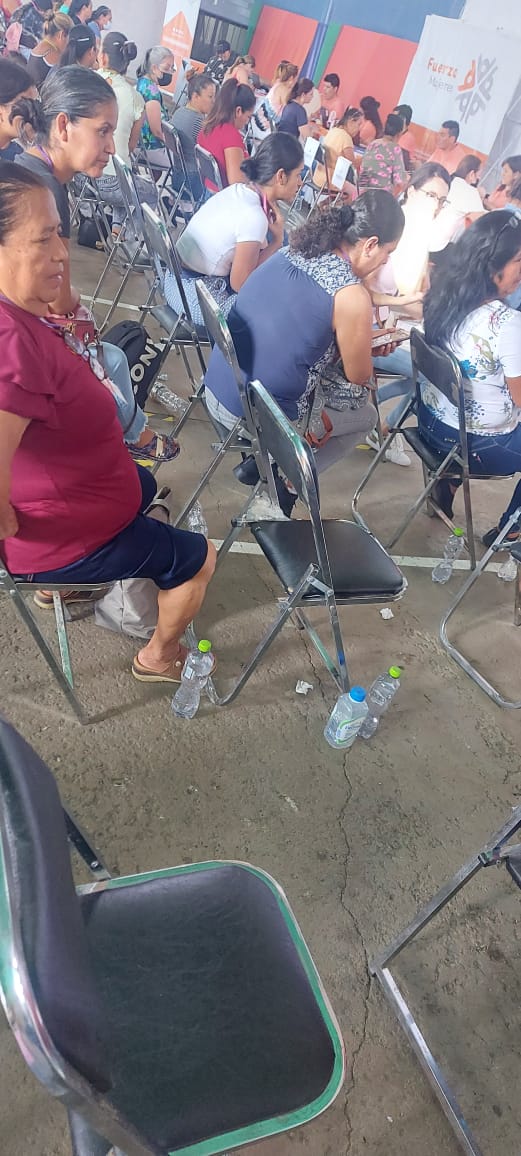 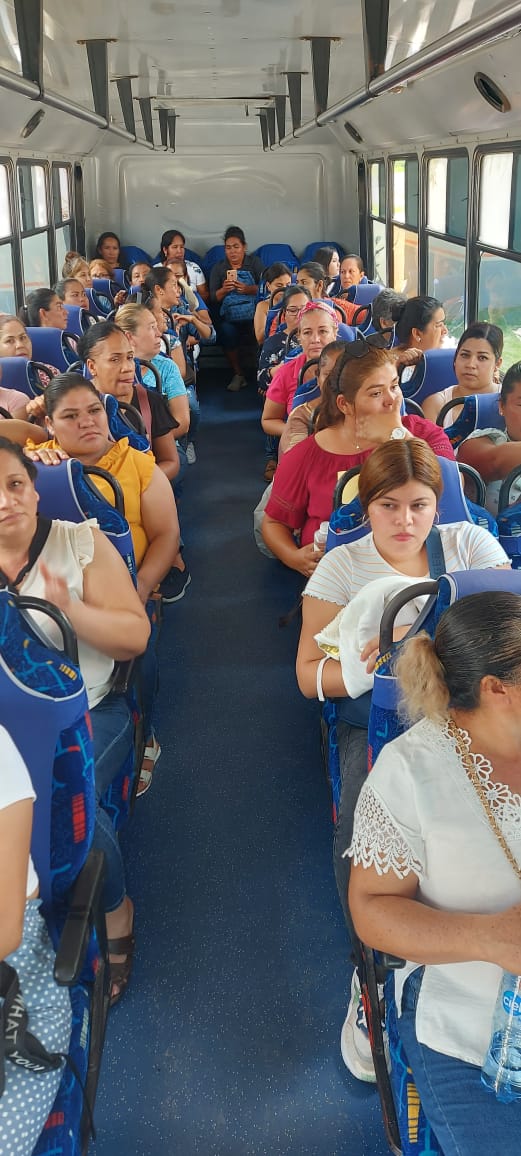 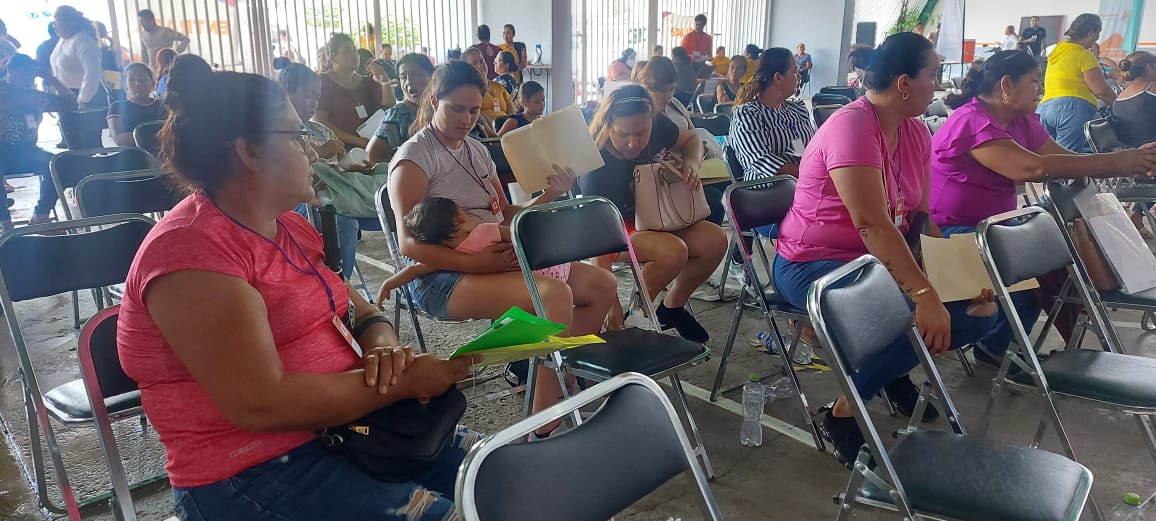 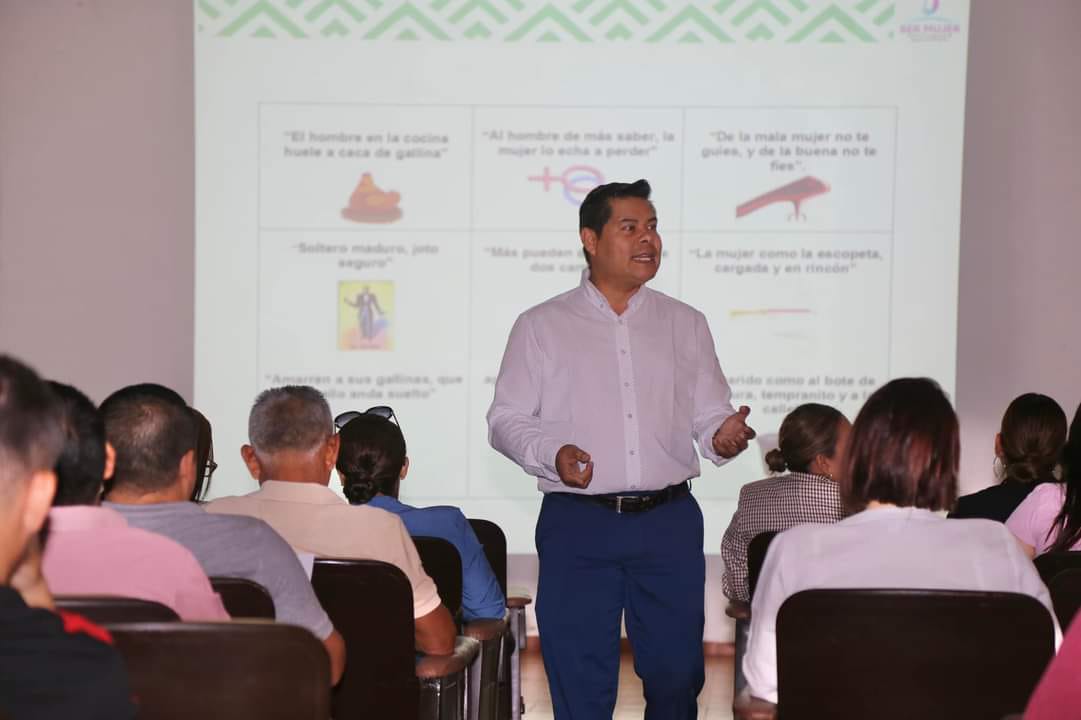 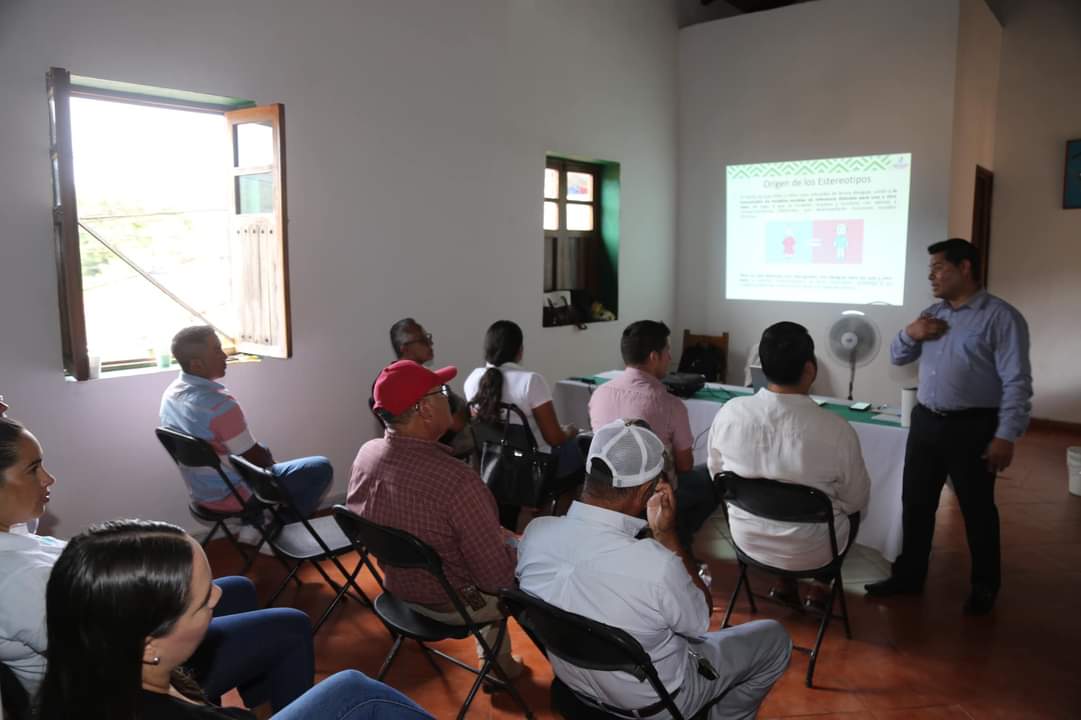 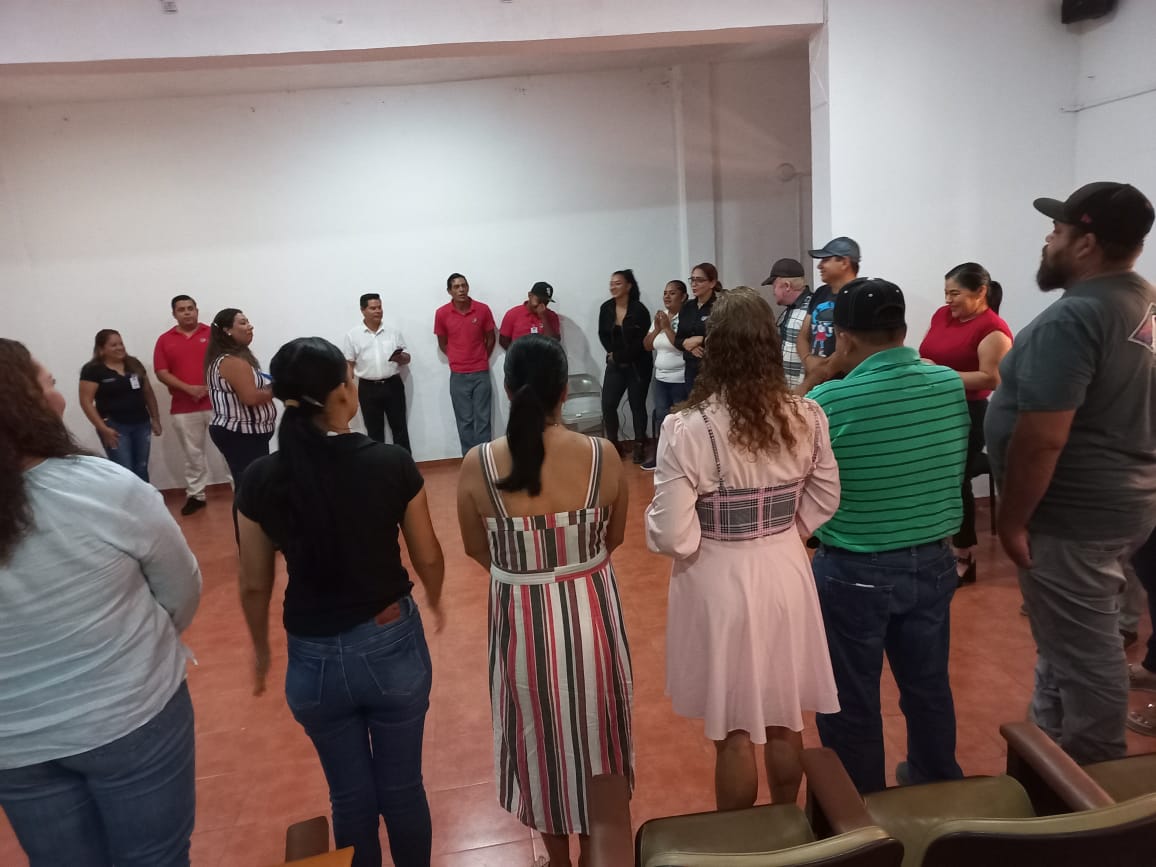 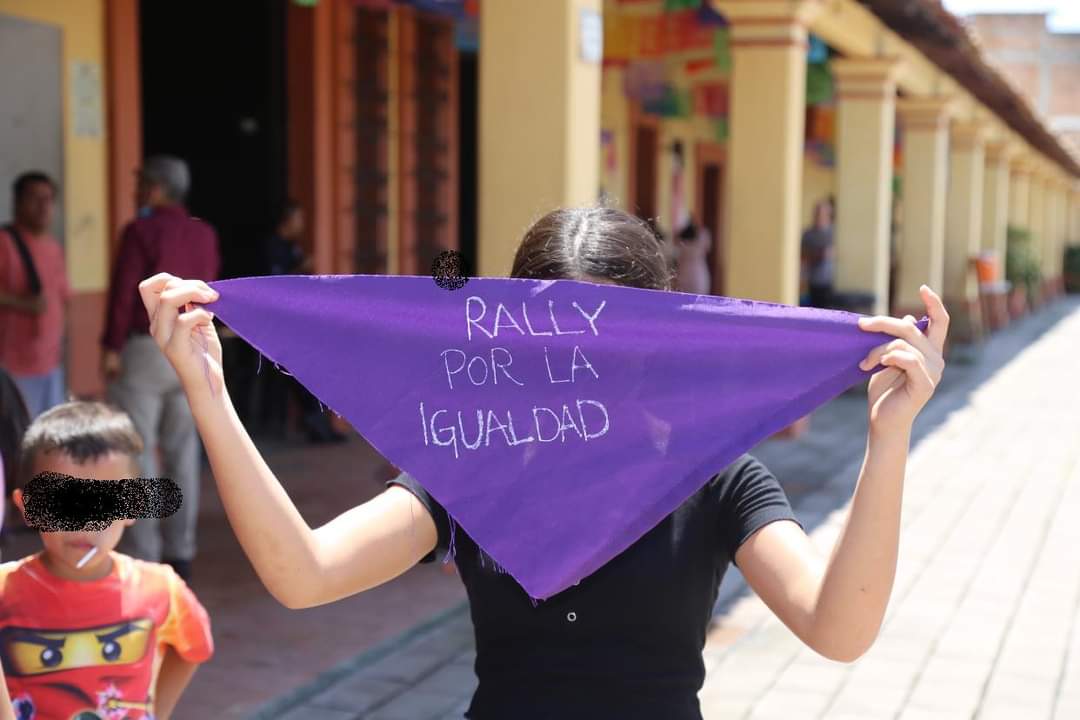 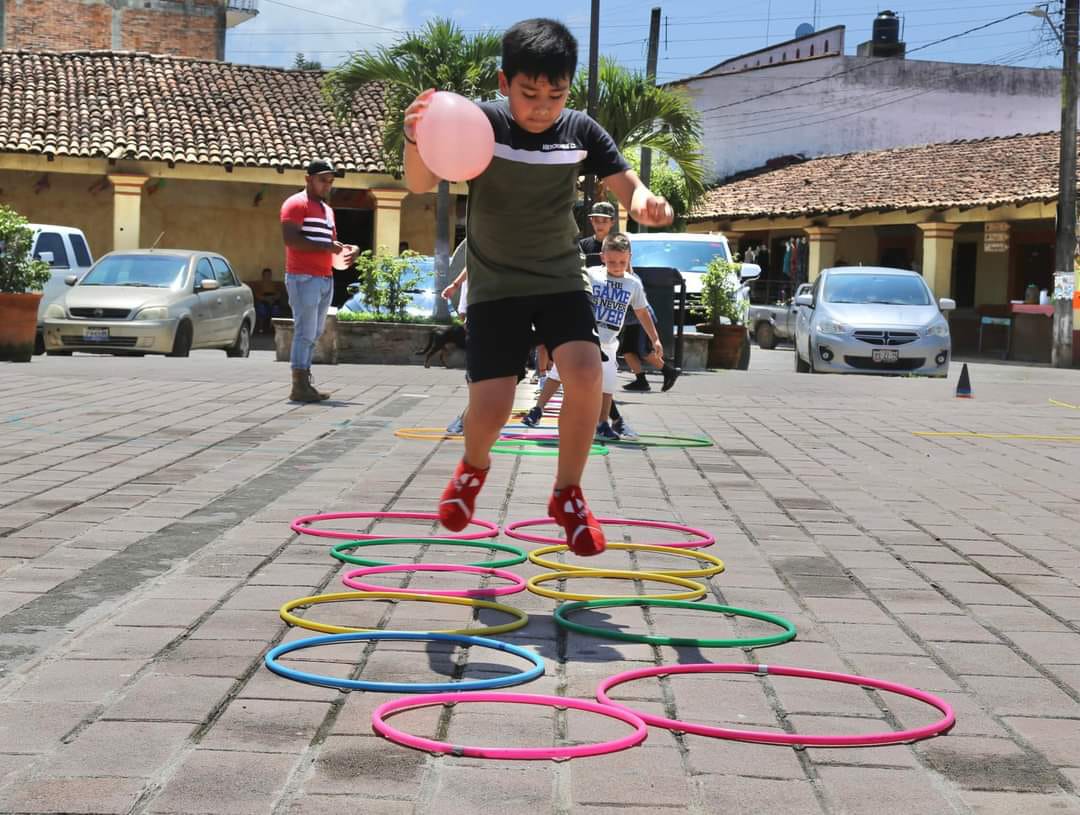 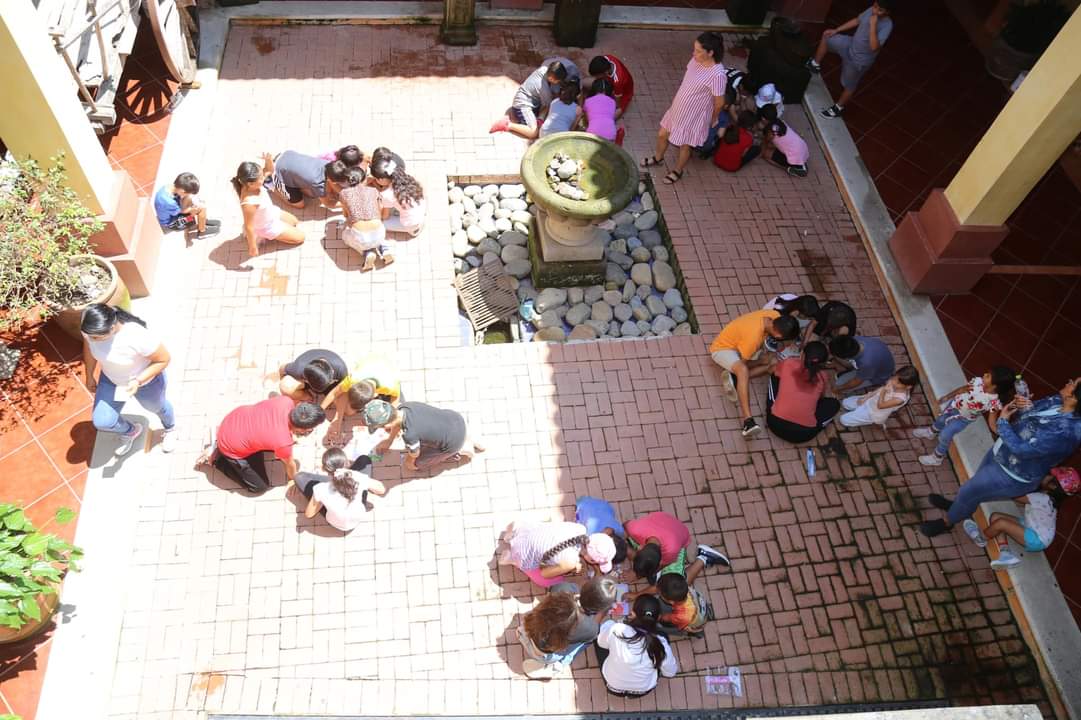 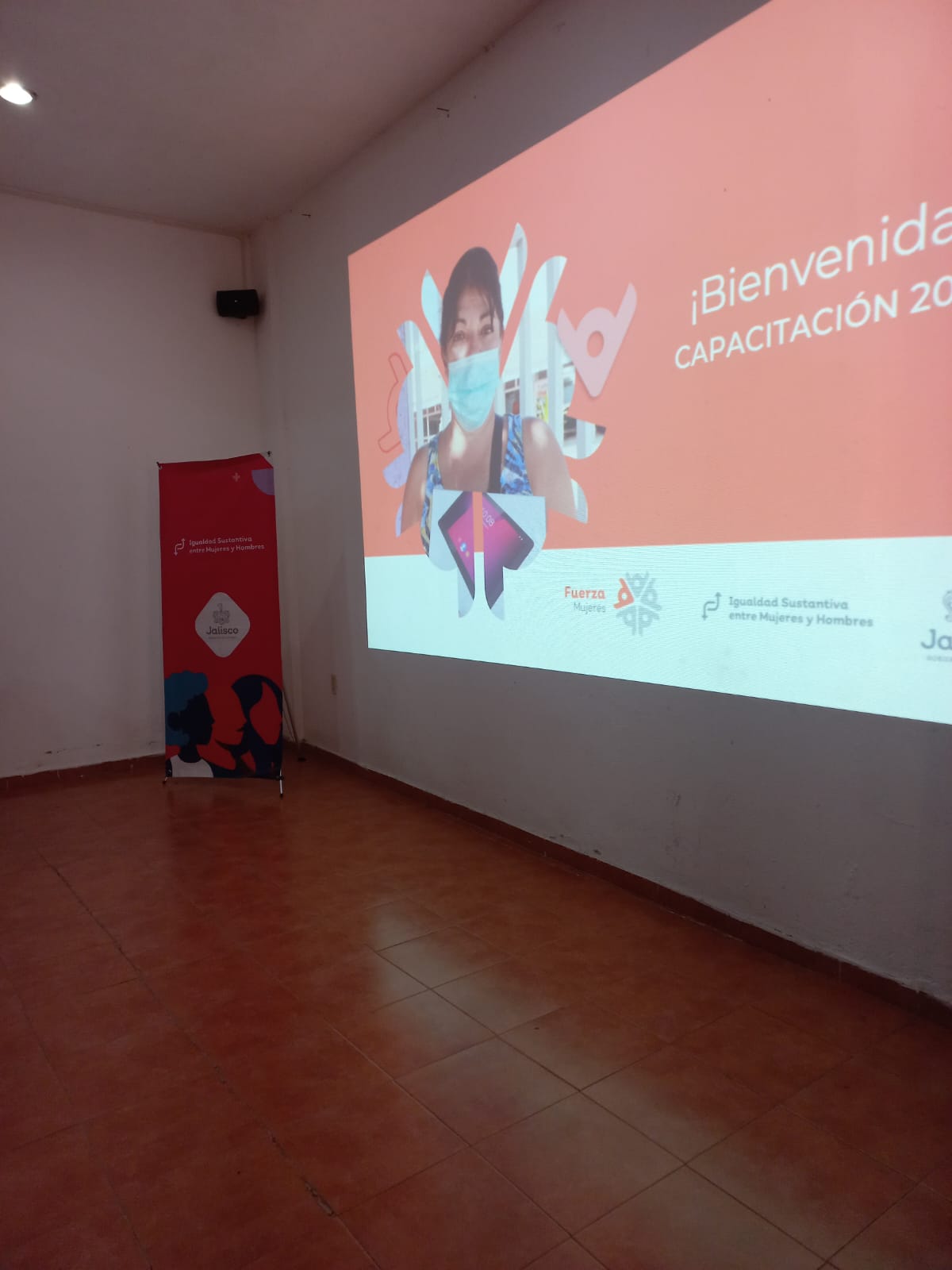 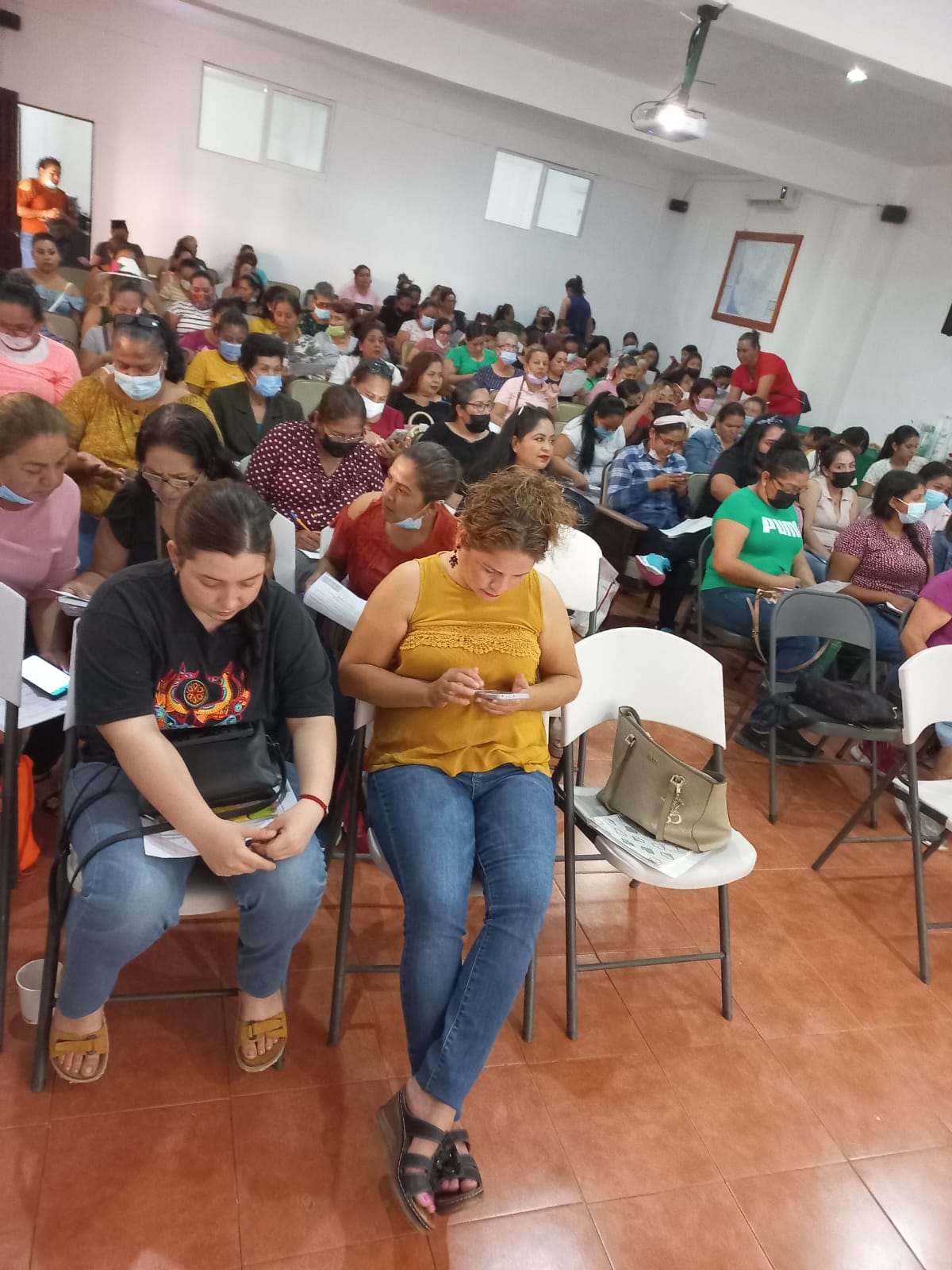 Aportación Municipal Octubre 2021- Agosto 2022$22,405.00